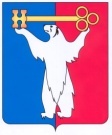 АДМИНИСТРАЦИЯ ГОРОДА НОРИЛЬСКАКРАСНОЯРСКОГО КРАЯПОСТАНОВЛЕНИЕ23.08.2017 		                               г. Норильск	                                             №  329О внесении изменений в постановление Администрации города Норильска                         от 21.12.2012 № 442 «Об образовании избирательных участков, участков референдума»В связи с уточнением границ избирательных участков, участков референдума, образованных на территории муниципального образования город Норильск, мест нахождения и телефонов избирательных комиссий, ПОСТАНОВЛЯЮ:1. Внести в Список  избирательных участков,  участков референдума на территории муниципального образования город Норильск (приложение                                   к постановлению Администрации города Норильска от 21.12.2012 № 442                         «Об образовании избирательных участков, участков референдума») следующие изменения:1.1. В данных о месте нахождения (адресе) избирательного участка, участка референдума № 658 слова «2 этаж» заменить словами  «1 этаж».2. Опубликовать настоящее постановление в газете «Заполярная правда»                            и разместить его на официальном сайте муниципального образования город Норильск.Руководитель Администрации города Норильска                                    Е.Ю. Поздняков